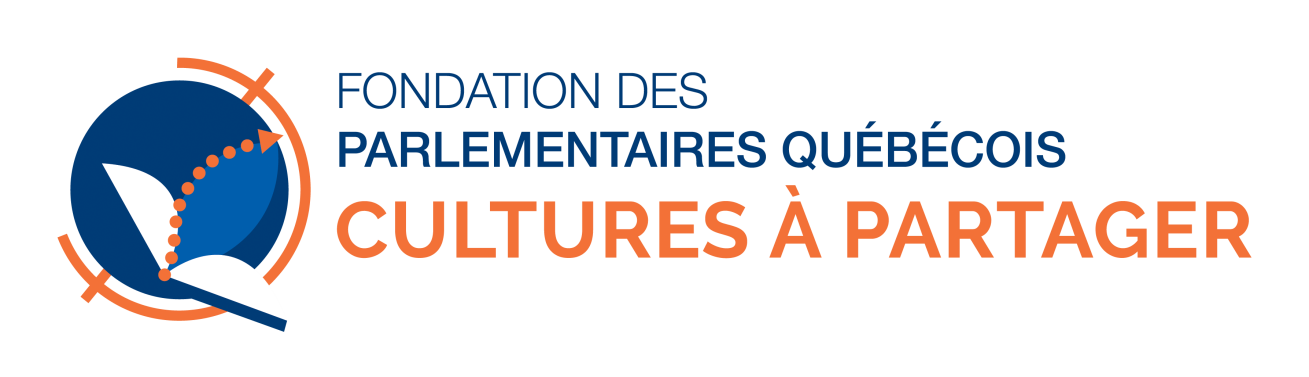 DEMANDE DE LIVRESRENSEIGNEMENTS SUR L’ORGANISME DEMANDEUR ET LA CLIENTÈLE BÉNÉFICIAIREIDENTIFICATION DES BESOINS PAR CATÉGORIE DE LIVRES 
Classification Décimale Deweywww.culturesapartager.org Avant de remplir le formulaire, vous devez prendre conscience que les livres scolaires dont nous disposons ne correspondent pas au système pédagogique de votre pays. De plus, nous tenons un inventaire par catégories de livres – et non pas par titre et auteur des volumes. Enfin, il se peut que nous devions modifier les quantités et/ou catégories de livres demandés dans  selon notre inventaire.Si malgré tout vous êtes intéressés(es) à collaborer avec nous, veuillez remplir le formulaire qui suit, comportant les sections suivantes :  Identification de l’organisme et du responsable de la demande Description de la clientèle Transport des livres donnés Infrastructures et fonds documentaire Suivi de la demande de livres Besoins en ressources documentaires AutresS.V.P. Remplir toutes les sections et retourner le formulaire à info@culturesapartager.orgCe formulaire est dynamique en format Word, il est donc conçu pour être rempli électroniquement. Nous vous suggérons d’enregistrer régulièrement votre document afin de ne pas perdre les informations saisies.Identification de l’organisme et du responsable de la demandeNom de l’organismeNom du responsable et coordonnées de l’organismeIdentification du responsable de la réception, du dédouanement et du transport des livres au port de destinationAnnée de création et statut juridique de l’organismeS’il y a lieu, indiquer le numéro d’enregistrement de l’organisme au registre des O.N.G. du pays ou de l’arrêté ministérielmission et objectifs de l’organismedomaine d’activités et principales réalisations de l’organismevos partenaires locaux ou internationauxDESCRIPTION DE LA CLIENTÈLEIndiquez approximativement le nombre d’individus ciblés par cette demande, qui bénéficieront du don de livres, en termes de scolarité et d’âge. Scolarité 	 Groupes d’âge À quel(s) besoin(s) du milieu ce projet répond-t-il?  Éducation  	 Alphabétisation  	 Santé   Femmes  	 Enfants   Autre(s)          Précisez :Décrivez comment le projet de demande de livres contribuera à améliorer les conditions de vie des différents groupes de la population (femmes, jeunes filles, enfants, analphabètes…).Ce projet s’inscrit-il dans le cadre d’un programme ou d’un projet d’alphabétisation?Oui  		Non  Si oui, décrivez-le.Transport des livres donnésComptez-vous prendre charge des livres donnés de notre centre de distribution jusqu’à leur destination finale ?Oui  		Non Désirez-vous confier un mandat à la fondation pour coordonner la réalisation du transport moyennant le remboursement des frais encourus ? Oui  		Non NOTE : Dans le cas d’expédition outre-mer, ce mandat ne couvrira que le transport jusqu’au port de destination identifié par le demandeur. La réception, le dédouanement et le transport du port jusqu’au lieu de destination finale devront être pris en charge par le demandeur.infrastructures et fonds documentaireDisposez-vous d’une bibliothèque, d’un centre de documentation ou d’un local pouvant accueillir un fonds documentaire ? Oui  		Non 	 	Si oui, indiquez la superficie :Disposez-vous déjà d’un fonds documentaire?Oui  		Non Indiquez l’importance de votre fonds documentaire selon les catégories suivantes :Suivi de la demande de livresTous les envois de livres effectués par la Fondation doivent faire l’objet d’un suivi, au plus tard 6 mois après la réception du don.Veuillez indiquer les coordonnées de la personne qui fera un rapport sur le projet lors du suivi.Avez-vous des attentes particulières à formuler à l’égard de la Fondation ?Besoins en ressources documentairesRemplissez cette section en inscrivant, pour chaque classe Dewey, le nombre de volumes voulus. Les sections non remplies ne seront pas prises en compte. Notez qu’il s’agit d’enrichir une bibliothèque, un centre de documentation ou un fonds documentaire  et non de fournir des livres à chaque individu. Cette grille de modèle ne correspond pas nécessairement aux livres dont la Fondation peut disposer. La Fondation ne s’engage donc pas à fournir l’équivalent en livres, mais nous tenterons de répondre au mieux à votre requête selon le dénombrement de nos collections au moment de la prise en charge de votre demande. L’objectif étant de fournir un fonds documentaire varié, les divisions (3e colonne) sont indiquées à titre informatif. Par exemple, si vous faites la demande de 250 ouvrages de la classe 300, vous recevrez un inventaire varié de volumes de sciences politiques, d’économie, de droit, de communications, etc. Pour les demandes spéciales, utilisez l’espace prévu à la fin du tableau.Veuillez indiquer dans le tableau ci-après les catégories de livres utiles à votre champ d’action, ainsi que les quantités nécessaires approximatives.AutresUtilisez l’espace ci-dessous pour faire toutes demandes spéciales ou commentaires utiles à la demande.Signature électronique (si disponible):	      Lieu (ville, pays) :	      Date (jj/mm/aaaa) :	      	faites parvenir le formulaire dûment complété par courriel à : info@culturesapartager.orgNom du responsable :Fonction du responsable :Adresse complète :Ville :Pays :Téléphone (ind. du pays) :Téléphone autre (ind. du pays) :Télécopieur (ind. du pays) :Courriel :Site web :Nom du responsable de la demande :
Si différent du responsable de l’organismeNom du responsable :Fonction :Adresse complète :Téléphone (ind. du pays) :Téléphone autre (ind. du pays) :Télécopieur (ind. du pays) :Courriel :Nom du partenaireNom du responsableTéléphone (ind. du pays)Peu ou pas scolariséÉlémentaireSecondaireUniversitaire12 ans et -13-17 ans18-25 ans26-45 ans46 ans et +      m2CatégorieNombre de livres (approximativement)EnfantAdolescentAdulteTotalNom du responsable :Fonction :Adresse complète :Téléphone (ind. du pays) :Téléphone autre (ind. du pays) :Télécopieur (ind. du pays) :Courriel :Ouvrages de références et /ou manuels scolairesOuvrages de références et /ou manuels scolairesOuvrages de références et /ou manuels scolairesOuvrages de références et /ou manuels scolairesClassesIntituléDivisions (à titre informatif)Quantité désirée000Généralités010 Bibliographie020 Bibliothéconomie et sciences de l’information030 Encyclopédies générales       Dictionnaires       Grammaires       Dictionnaires des synonymes       Bescherelle       Collections diverses100Philosophie et psychologie140 Écoles et courants philosophiques150 Psychologie160 Éthique170 Logique190 Philosophie occidentale 200ReligionOuvrages portant sur l’étude des religions300Sciences sociales301 Sociologie et anthropologie310 Statistiques générales320 Sciences politiques330 Économie340 Droit350 Administration publique360 Problèmes et services sociaux370 Éducation380 Commerce, communications et transport390 Coutumes et folklore400Langues420 Anglais430 Allemand460 Espagnol et Portugais490 Autres langues500Sciences de la nature et mathématiques510 Mathématiques520 Astronomie et sciences connexes530 Physique540 Chimie et sciences connexes550 Sciences de la terre560 Paléontologie, paléozoologie570 Sciences de la vie580 Botanique590 Zoologie600Sciences appliquées610 Médecine620 Génie630 Agriculture et technologies connexes640 Économie domestique, vie à la maison650 Gestion des entreprises660 Chimie industrielle670 Fabrication industrielle680 Fabrication de produits à usages spécifiques690 Bâtiments700Arts et loisirs710 Urbanisme et aménagement paysager720 Architecture730 Arts plastiques, sculpture 740 Dessin et arts décoratifs750 Peinture760 Arts graphiques770 Photographie780 Musique790 Arts du spectacle, loisirs et sports800LittératureThéâtre et poésie (ATP)800LittératureEssais, anthologie800Enfants : 0 à 10 ansAlbums et premières lectures (EPL)800Enfants : 0 à 10 ansRoman enfant (ERO)800Enfants : 0 à 10 ansDocumentaire enfant (EDO)800Jeunesse : 11 à 16 ansRoman jeunesse (JRO)800Jeunesse : 11 à 16 ansDocumentaire jeunesse (JDO)800Jeunesse : 11 à 16 ansRéférence Jeunesse (JRE)800Jeunesse : 11 à 16 ansBandes dessinées (ABD)800Adultes : 17 ans et plusRomans québécois (ARQ)800Adultes : 17 ans et plusRomans en français autres que québécois (ARF)800Adultes : 17 ans et plusRomans de poche et Harlequin (APH)800Adultes : 17 ans et plusRomans en anglais (ARA)900Géographie et histoire910 Géographie et voyages 920 Biographies 930 Histoire générale du monde ancien940 Histoire générale de l’Europe950 Histoire générale de l’Asie960 Histoire générale de l’Afrique970 Histoire générale de l’Amérique du Nord980 Histoire générale de l’Amérique du Sud990 Histoire générale des autres parties du mondeMatériel scolaire (MS)Matériel scolaire (MS)Matériel scolaire (MS)TOTAL DE LIVRES DEMANDÉSTOTAL DE LIVRES DEMANDÉSTOTAL DE LIVRES DEMANDÉS